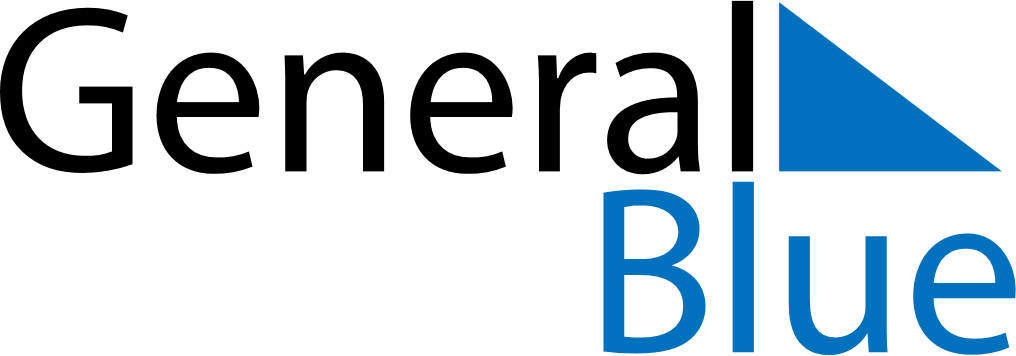 December 2021December 2021December 2021December 2021December 2021December 2021BangladeshBangladeshBangladeshBangladeshBangladeshBangladeshSundayMondayTuesdayWednesdayThursdayFridaySaturday123456789101112131415161718Martyred Intellectuals DayVictory Day19202122232425Christmas Day262728293031NOTES